РЕСПУБЛИКА КРЫМНИЖНЕГОРСКИЙ РАЙОННОВОГРИГОРЬЕВСКИЙ СЕЛЬСКИЙ СОВЕТ 13-я сессия I-го созываРЕШЕНИЕ № 227 10 2015 года  с.НовогригорьевкаО внесении изменений в решение №3 7-й сессии Новогригорьевского сельского советаот 31.12.2014 года «Об утверждении Положения о порядке прохождения муниципальной службы в органах местного самоуправления в муниципальном образовании Новогригорьевское сельское поселение Нижнегорского района Республики Крым»В соответствии с Федеральным законом от 6 октября 2003 года № 131-ФЗ «Об общих принципах организации местного самоуправления в Российской                                                                                                                                                                                                                                                                                                                                                                                                                                                                                                                                                                                                                                                                                                                                                                                                                                                                                                                                                                                                                                                                                                                                                                                                                                                  Федерации», Федеральным законом от 02.03.2007 № 25-ФЗ "О муниципальной службе в Российской Федерации", законами Республики Крым от 21 августа 2014 года № 54-ЗРК «Об основах местного самоуправления в Республике Крым, от 10 сентября 2014г. № 76-ЗРК «О муниципальной службе в Республике Крым», от 22.06.2015 года №115-ЗРК/2015 «О внесении изменений в некоторые законы Республики Крым», в связи с возникшей необходимостью, учитывая информационное письмо Прокуратуры Нижнегорского района №7-1223в-2015 от 09.09.2015 года, Новогригорьевский сельский совет РЕШИЛ:1.Внести следующие изменения и дополнения в решение №3 7-й сессии Новогригорьевского сельского совета от 31.12.2014 года «Об утверждении Положения о порядке прохождения муниципальной службы в органах местного самоуправления в муниципальном образовании Новогригорьевское сельское поселение Нижнегорского района Республики Крым»:- Часть 7 пункта 3.7 Положения о порядке прохождения муниципальной службы в органах местного самоуправления в муниципальном образовании Новогригорьевское сельское поселение Нижнегорского района Республики Крым изложить в новой редакции:«7) получение дополнительного профессионального образования в соответствии с муниципальным правовым актом за счет средств местного бюджета;».- Пункт 3.17 Положения о порядке прохождения муниципальной службы в органах местного самоуправления в муниципальном образовании Новогригорьевское сельское поселение Нижнегорского района Республики Крым изложить в новой редакции:«3.17. Аттестация муниципального служащего проводится в целях определения его соответствия замещаемой должности муниципальной службы. Положение о проведении аттестации муниципальных служащих утверждается решением Новогригорьевского сельского совета Нижнегорского района Республики Крым в соответствии с Типовым положением о проведении аттестации муниципальных служащих в Республике Крым».2.Контроль за выполнением данного решения возложить на постоянную комиссию по вопросам законности, Регламента, межнациональных отношений и информационной политики.3.Решение вступает в силу с момента его подписания и обнародования на информационном стенде сельского совета.Председатель Новогригорьевского сельского совета-глава администрации Новогригорьевского сельского поселения                                                                       А.М.Данилин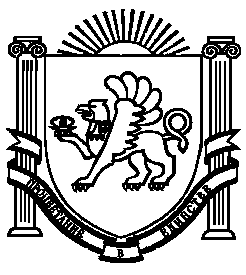 